Formatted Date: «${doc.project.name}»Iterated Section: «[#list doc.project.developer as d]»Name: «${d.@name}»Mail : ${d.@mail}«[/#list]»Dynamic Table :Dynamic List of Images:«[#list logo as logo]»«[/#list]»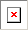 Dynamic list of attachments:Attachment 1Attachment 2 ..etc…NameLast nameMail«@before-row[#list doc.project.developer »«${d.@name}»«@after-row[/#list]»${d.@mail}